Vielen Dank, dass du dir unsere Lebenslauf-Vorlage heruntergeladen hast! Bei den einzelnen Stationen im Lebenslauf handelt es sich um Mustertexte, weshalb du die Vorlage mit deinen eigenen Informationen füllen und den Lebenslauf für deine Bewerbung individualisieren solltest.Lösche dazu diese Seite aus diesem Dokument und ergänze den Lebenslauf mit deinen persönlichen Daten. Die Seite kannst du ganz einfach löschen, indem du alle Inhalte auf dieser Seite markierst und die Entfernen-Taste („Entf“) drückst.Wenn du dich beim Erstellen deines Lebenslaufs nicht 100% sicher fühlst, empfehlen wir dir den kostenlosen Bewerbungsgenerator von bewerbung2go. Dieser bietet dir neben verschiedenen Designvorlagen inhaltliche Vorschläge passend zur ausgewählten Jobbeschreibung. Damit kannst du Schritt für Schritt deinen individuellen Lebenslauf erstellen: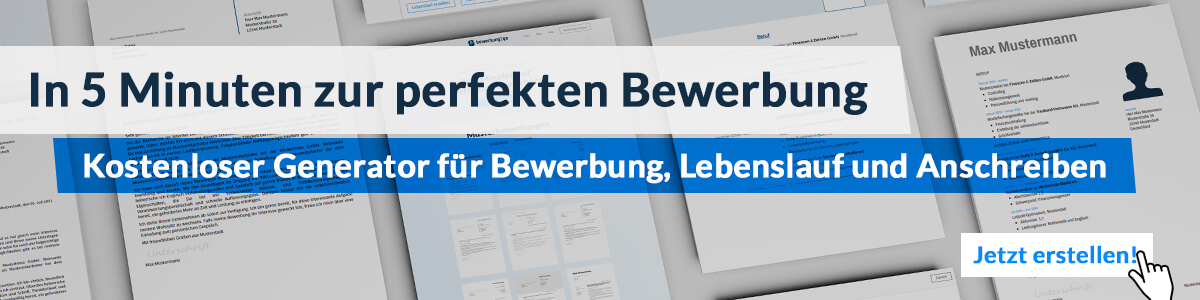 Hier entlang zum kostenlosen Bewerbungsgenerator von bewerbung2go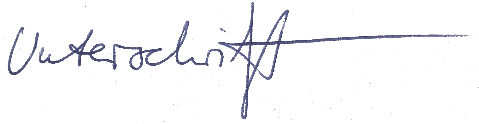 Musterstadt, 16.09.2022Carsten Wasser Persönliche DatenPersönliche DatenNameCarsten WasserAdresseMusterstraße 12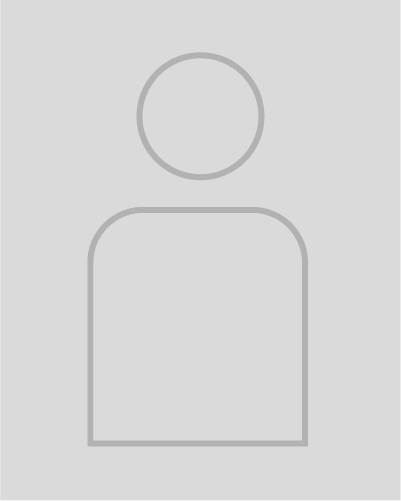 12345 MusterstadtTelefon0123 456789Mobil0170 567890E-Mailemail@email.deGeburtsdatum / -ort05.10.1990 in MusterstadtFamilienstandverheiratet, ein KindBerufserfahrungenBerufserfahrungenseit 06/2010VeranstaltungskaufmannMuster Events GmbH, MusterstadtIndividuelle Konzepterstellung von MesseveranstaltungenPlanung von WerbestrategienUmsetzung der WerbemaßnahmenAusbildungAusbildung08/2007 – 07/2010Ausbildung zum VeranstaltungskaufmannMusterfirma GmbH, Musterstadt08/2001 – 07/2007Mittlere ReifeMustergesamtschule, MusterstadtWeiterbildungWeiterbildung2019Kostenkalkulation2018Verhandlungsgeschick stärkenKenntnisseKenntnisseEDV-KenntnisseMicrosoft Office 2016 (gut)Salesforce (sehr gut)Photoshop (Grundkenntnisse)SprachkenntnisseEnglisch (fließend)Spanisch (Grundkenntnisse)